PARISH COUNCIL OF HATHERSAGENOTICE OF VACANCY IN THE OFFICE OF PARISH COUNCILLORNOTICE IS HEREBY GIVEN pursuant to Section 87(2) of theLocal Government Act 1972 that ONE CASUAL VACANCYexists in the office of Councillor for the said Parish Council.An election to fill the vacancy will be arranged on receipt of a valid request in writing from ten local government electors for the Parish.If no such request is made, the vacancy will befilled by co-option by the Parish Council.Requests for such an election should be addressed to: The Returning Officer, Derbyshire Dales District Council, Town Hall, Matlock, Derbyshire, DE4 3NN, to arrive not later than 1st December 2015Date: 10th November 2015Signed: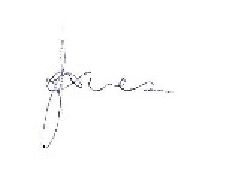                         Allyson Jones        Clerk to Hathersage Parish Council